$35,000.00BENNETT – ROEBUCK/NISBET114 3RD ST EAST, MOBRIDGEMOBRIDGE ORIGINAL PLAT LOT 6A BLOCK 2RECORD #6233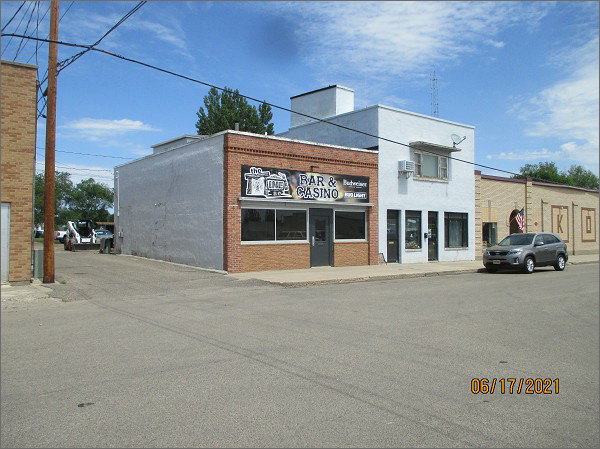 LOT SIZE 25’ X 50’100 % COMMERCIAL BUILDINGBUILT IN 1910ONE STORYBUILDING 25’ X 40’MASONRY BEARING WALLS1 RESTROOMSOLD ON 11/20/20 FOR $35,000ASSESSED IN 2021 AT $20,000SOLD ON 12/22/2011 FOR $20,000                              ASSESSED IN 2011 AT $24,280                                    RECORD #6233